									Jan. 26, 2011COMPUTER ENGINEERING DEPARTMENTCOE 205COMPUTER ORGANIZATION & ASSEMBLY PROGRAMMINGFinal Exam First Semester (101)Time: 7:30 -10:00 AMStudent Name : KEY___________________________________________Student ID.     : ______________________________________________Dr. Aiman El-Maleh[16 Points](Q1) Fill the blank in each of the following:Three main differences between interrupts and procedures include: Interrupts can be initiated by both software and hardware while  procedures can be initiated only by software, Interrupt mechanism provides an efficient way to handle unanticipated events, Interrupts are identified by numbers while procedures are identified by names.The three main types of processor interrupts are:  traps, faults and aborts.Hardware interrupts initiated at the NMI pin are non-maskable while those initiated at the INTR pin are maskable. The interrupt flag controls whether maskable interrupts are delayed or not.Segment-not-present error is an example of a processor fault interrupt. Interrupts initiated due to execution of a break point in debugging mode  belong to interrupts of the following type Software Interrupts.In protected mode, the address of the interrupt service routine of interrupt 15h is obatined from offset 15h*8=A8h within interrupt descriptor table (IDT).In protected mode, when an interrupt occurs, the following actions are taken by the CPU:Push EFLAGS register onto the stack, Clear interrupt and trap flags to disable further interruptsPush CS register onto the stack, Push EIP register onto the stack, Load CS register with the 32-bit at memory address from IDT at offset n*8+4.Load EIP register with the 32-bit from IDT at offset n*8..To send control back to the interrupted program, the interrupt service routine should end up with the instruction IRET.If the trap flag is set, the CPU automatically generates a type 1 (single step) interrupt after executing each instruction.[8 Points](Q2) Given the CPU-Memory interface circuit shown below, complete the given timing  diagram assuming the following given control sequnce as shown below:T4	 BXout, MARin, Read, ZinT5 	 Zout, BXin, WMFCT6 	 MDRout, AXinNote that the control unit is assumed to be rising-edge triggered.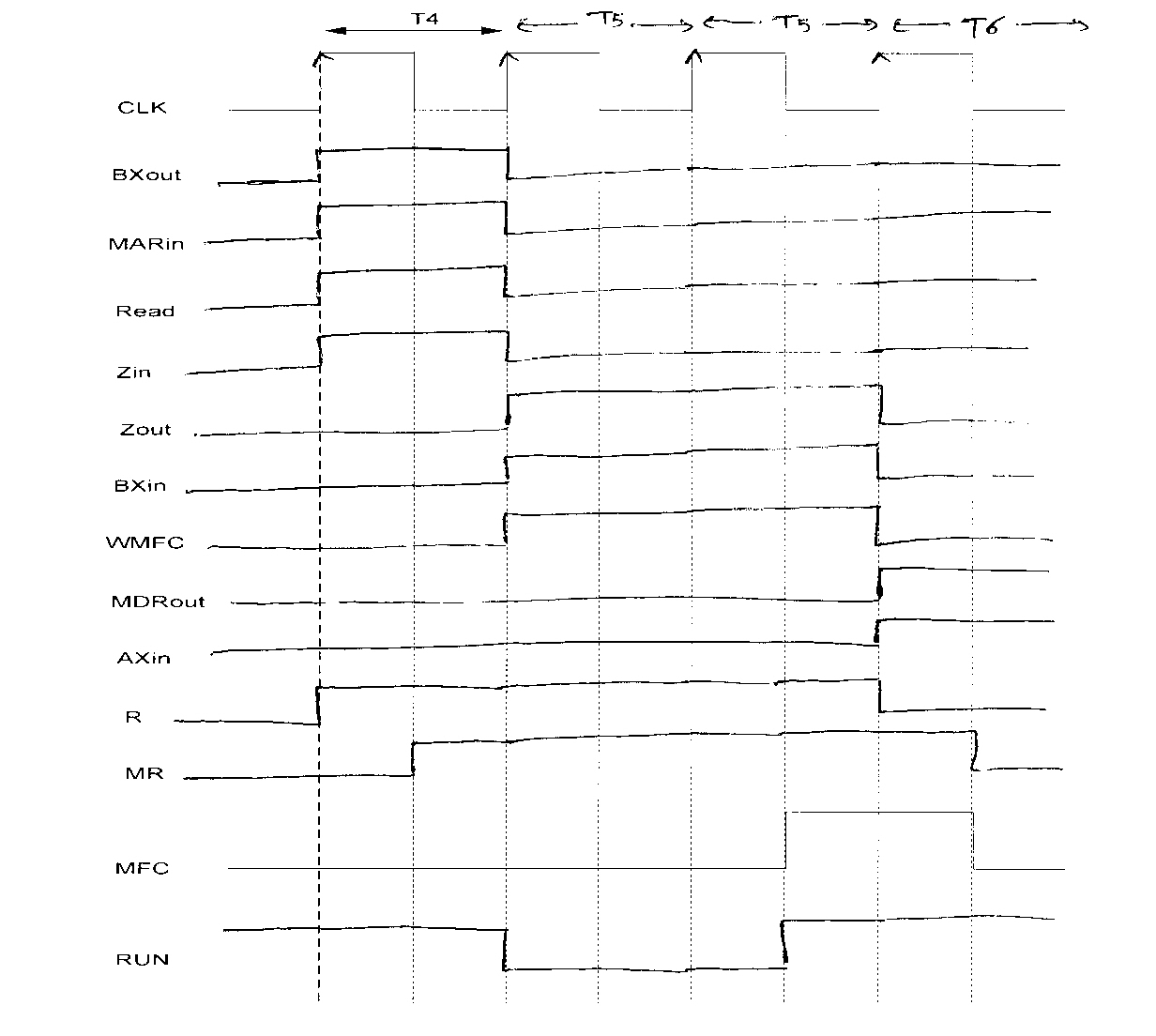 [22 Points](Q3) It is required to design an 8-bit CPU the has four 8-bit registers, namely R0, R1, R2, and R3. Assume that the data bus and address bus are 8-bits. The CPU has 8-bit instructions with the following foramt:The CPU has the following set of instructions:Design a single-bus data path for this CPU.  Clearly illustrate all design details and all the required control signals. Assume that you can only use the following combinational logic blocks in addition to basic gates like AND, OR, NOR, INV, XOR, MUX and Tri-state Buffers: An 8-bit Adder that has the inputs A[7:0], B[7:0] and Cin, and produces the Sum in C[7:0] and Cout. An 8-bit Multiplier that has the inputs A[7:0], B[7:0], and produces the Product in C[7:0] and Cout. Cout=1 means that the result does not fit in 8-bits.An 8-bit Shifter that has the inputs A[7:0] for specifiying the input to be shifted, B[2:0] to specify the amount of shift to be performed and one select line SS to determine the required operation as follows: SS=0 to shift left,  and SS=1 to shift right. The resulting operand is produced on the output C[7:0]. The last bit shifted is produced on the output signal LS.Assumat that R3 is the stack pointer. Assume that the CPU has a flags register consisting of 2 flags:  Carry Flag (CF) and Zero Flag (ZF). Assume that flags are affected as indicated in the table above.  Note that the Carry Flag for SUB and DEC instructions should represent a borrow.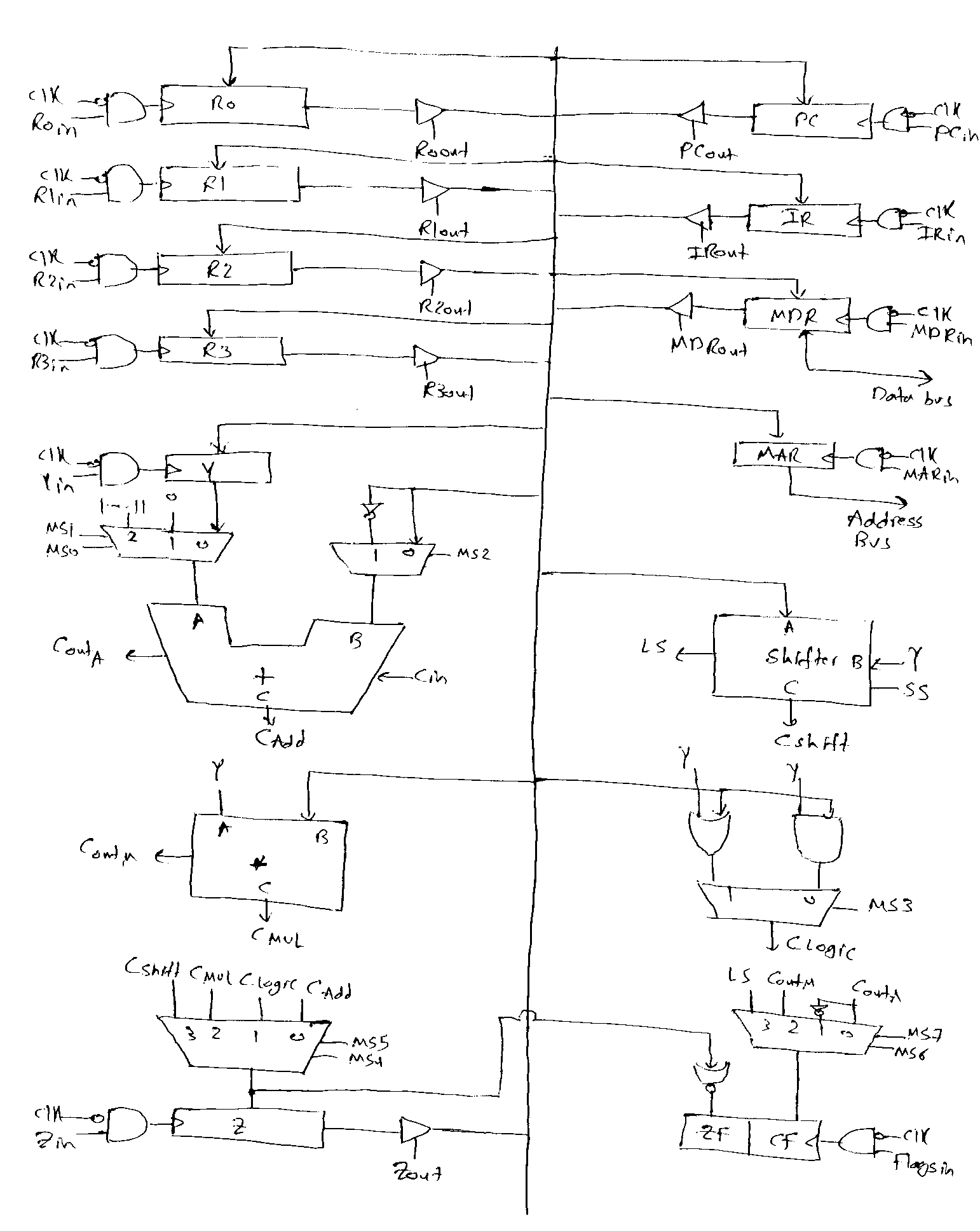 [40 Points](Q4) Assume that a CPU has 16 instructions with an opcode of 4 bits, seven 16-bit general purpose registers namely AX, BX, CX, DX, SI, DI and SP, a 16-bit data bus, and a 16-bit address bus. Assume that all the instructions are 16-bit. The CPU has an Arithmetic and Logic Unit (ALU) with inputs A and B and output C, that can perform any of the following functions shown below based on the three selection lines AS2, AS1, and AS0:The CPU has also a Shift Unit that can perform shifting as shown below based on the two selection lines SS1 and SS0: Assume that the IR, PC, MAR, and MDR registers are also 16-bit regiters. Also assume that the instructions for this processor follow the syntax and semantics and addressing modes of the 8086 processor. Also assume that registers play the same role as assumed in the 8086 processor.Assume that the data path of this processor is implemented using a three-bus architecture as shown in the next page.Write the minimum number of control steps required for fetching an instruction from memory.  T1 PCout, MARin,A, AS2, AS0 ALU(C=A+2), ALUout, PCin, Read, WMFCT2 MDRout,B,  AS2 ALU(C=B), ALUout, IRinWrite the minimum number of control steps required for the execution of each of the following instructions: XCHG AX, BX T3 AXout,B, AS2 ALU(C=B), ALUout, TEMPinT4 BXout,B, AS2 ALU(C=B), ALUout, AXin T5 TEMPout, AS2 ALU(C=B), ALUout, BXin, EndADD I, -10T3 IR(offset)out,A, MARin,A, Read, WMFCT4 MDRout,A, IR(const.)out,B, ALU(C=A+B), ALUout, MDRin, Write, WMFCT5 EndINC Array[BX] 	T3 IR(offset)out,A, BXout,B, ALU(C=A+B), ALUout, MARin,C, Read, WMFCT4 MDRout,A, AS1 ALU(C=A+1), ALUout, MDRin, Write, WMFCT5 End POP  AX	T3 SPout,A, MARin,A, Read, AS2, AS0 ALU(C=A+2), ALUout, Spin, WMFCT4 MDRout,B,  AS2 ALU(C=B), ALUout, AXin, End LOOPNE NextT3 CXout,A, AS1, AS0 ALU(C=A-1), ALUout, CXin, if (ZF=1) OR (CZ=1) EndT4 PCout,  IRout,B, ALU(C=A+B), ALUout,  PCin, End 	Note that CZ is 1 when the C bus contains 0.CALL MTestT3 SP,out,A, AS2, AS1 ALU(C=A-2), ALUout, Spin, MARin,CT4 PCout, Shifter(no shift),  Wout, MDRin, Write, WMFCT5 PCout,  IRout,B, ALU(C=A+B), ALUout,  PCin, End JZ NextT3 PCout,  IRout,B, ALU(C=A+B), ALUout, if (ZF=1) PCin, End SAR AX, BXT3 AXout,A, BXout,B, SS1, SS0 Shifter(shift arithmetic right),  Wout, AXin, EndBased on the fetch and execution control sequence of the eight instructions given in this question, show the logic equation required for generating the signals PCin and End.PCin = T1 + T4.LOOPNE + T5.CALL + T3.JZ.ZFEnd = T5.XCHG + T5.ADD + T5.INC + T4.POP + T3.(ZF+CZ).LOOPNE +   T4.LOOPNE + T5.CALL + T3.JZ + T3.SAR[14 Points] (Q5) Using the CPU described in the previous question and the given data path, it is required to implement the control unit for this CPU using both hardwired and  microprogrammed approaches. Assume that the number of signals that have to be generated by the control unit to control the data path and the memory interface circuit for this CPU is 30 signals. Assume that the maximum number of control steps required for the fetch and execution of any of the 16 instructions is 8 control steps. Show the block diagram of the hardwired control unit organization for this CPU indicating all the necessary components and signals. Assume that the flags needed for the execution of  the instructions are the zero and carry flags. Clearly indicate the size of the various components.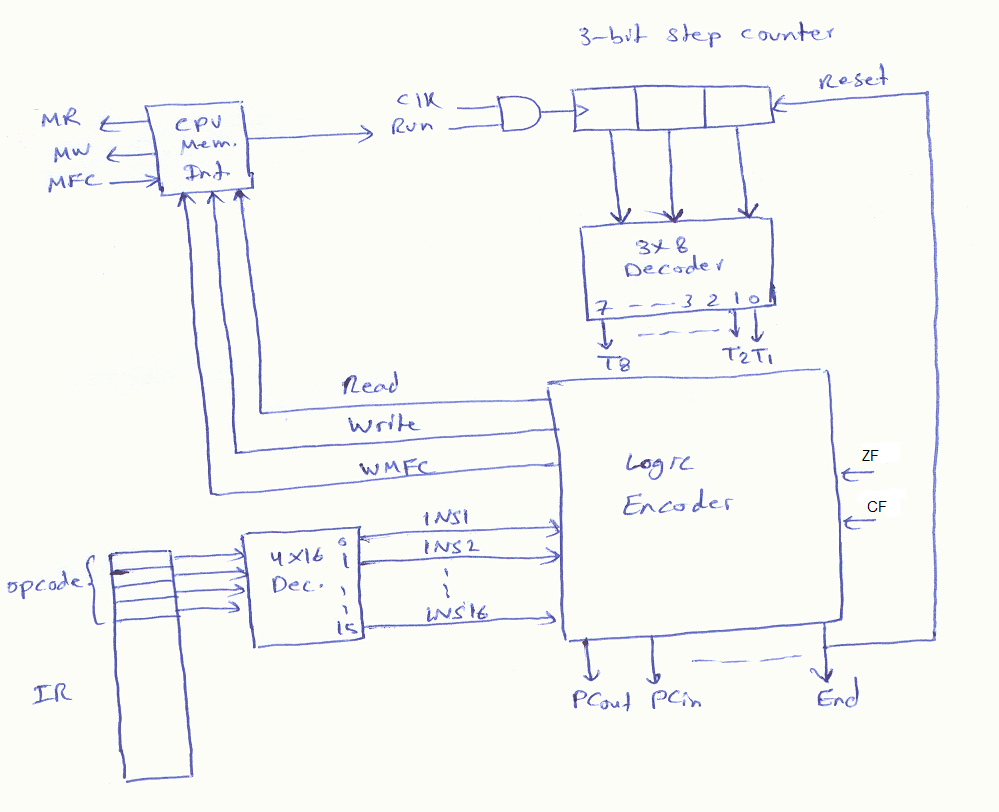 Assume that the control unit for this CPU is to be implemented using a microprogrammed approach and that the number of different control words to be stored in the control store for all the microroutines is 50 CWs. Also, assume that the microprogrammed control unit design should support unconditional branch (UBR), branch on zero (BRZ),  branch on not zero (BRNZ), branch on carry (BRC) and branch on no carry (BRNC). Show the format and size of the control word using horizontal control store. What is the size of the control store needed?Since the number of CWs=50, the uBranch address=6 bits. Thus, CW format will be: MS1, MS0, UBR, BRZ, BRNZ, BRC, BRNC, 30 control signals, 6 bits for uBranch address = 7+30+6=43 bits. Size of control store = 50*43=2150 bits.Show the block diagram of the microprogrammed control unit organization for this CPU indicating all the necessary components and signals. Clearly indicate the size of the various components.  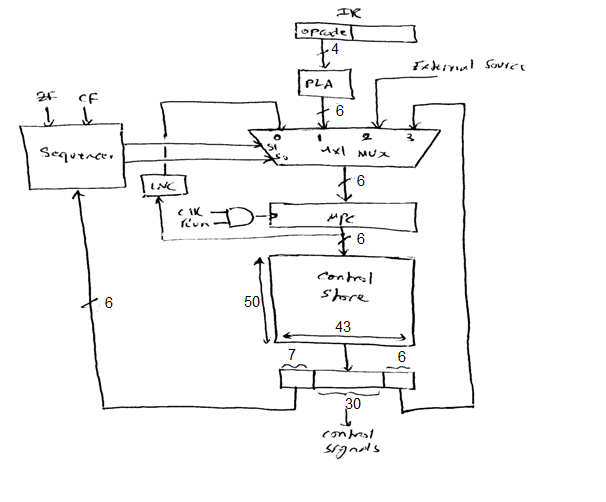 QuestionScoreQ116Q28Q322Q440Q514Total1004 bits2 bits2 bitsOPCODERdstRsrcInstructionRegister TransferEffect on FlagsMOV Rdst, RsrcRdst  RsrcNXCHG Rdst, RsrcRdst  Rsrc; Rsrc  RdstNADD Rdst, RsrcRdst  Rdst + RsrcYSUB Rdst, RsrcRdst  Rdst – RsrcYINC RdstRdst  Rdst + 1YDEC RdstRdst  Rdst – 1YSHL Rdst, RsrcRdst  shift left Rdst by  RsrcYSHR Rdst, RsrcRdst  shift right Rdst by  RsrcYAND Rdst, RsrcRdst  Rdst AND RsrcYOR Rdst, RsrcRdst  Rdst OR RsrcYMUL Rdst, RsrcRdst  Rdst * RsrcYPUSH Rdst Rdst is saved on stackNPOP RdstRdst is poped from stackNJMP RsrcIP  RsrcNJE RsrcIf (ZF) IP  RsrcNJNE RsrcIf (!ZF) IP  RsrcNAS2  AS1  AS0Operation000C=A+B001C=A-B010C=A+1011C=A-1100C=B101C=A+2110C=A-2111C=NOT ASS1 SS0Operation00No shift01W=Shift logic right(X) by M bits10W=Shift logic left(X) by M bits11W=Shift arithmetic right(X) by M bits